Introduction to the School Leader ParadigmLeadership is an art, a delicate balance between “becoming while doing”.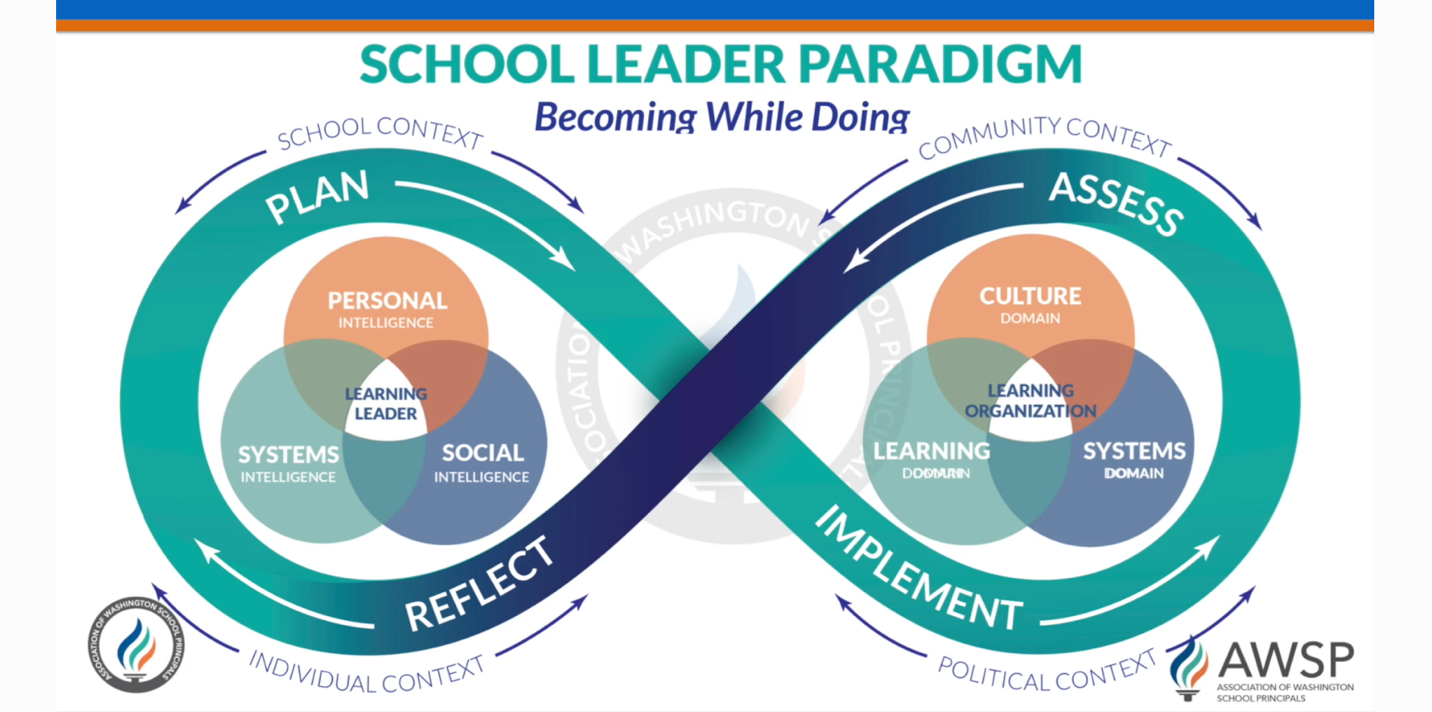 Why does School Leadership falter? Is it more about what the leader DOES or WHO they are?Thoughts/Reflections:Can you use the paradigm to help you remember your own leadership journey? Your own becoming while doing development as a school leader?Thoughts/Reflections:What kind of building leader should a district be looking to hire for a school that has had four principals in six years?Thoughts/Reflections:What should a district be considering when hiring for the new principal after the beloved 20 year veteran principal is retiring?Thoughts/Reflections:What kind of leader does a school need that’s done a great job of keeping everyone happy, but haven’t changed systems for over a decade?Thoughts/Reflections: